Warszawa, 17 października 2022 r.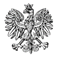 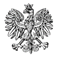 WPS-II.431.3.74.2022.IMPrzedsiębiorstwo Usługowe Zofia Rosińska
podmiot prowadzący placówkę pn. Przedsiębiorstwo Usługowe Zofia Rosińska
ul. Motycka 23 m.2
03-566 WarszawaZALECENIA POKONTROLNENa podstawie art. 126, art. 126a oraz art. 127 ust. 1 w związku z art. 22 pkt 10 ustawy z dnia 12 marca 2004 r. o pomocy społecznej (Dz.U. z 2021 r. poz. 2268 z późn. zm.), zwanej dalej „ustawą”, oraz rozporządzenia Ministra Polityki Społecznej z dnia 18 grudnia 2020 r. 
w sprawie nadzoru i kontroli w pomocy społecznej (Dz. U. z 2020 r. poz. 2285), inspektorzy Wydziału Polityki Społecznej Mazowieckiego Urzędu Wojewódzkiego w Warszawie, 07.10.2022 r. przeprowadzili kontrolę doraźną w placówce zapewniającej całodobową opiekę pn. Przedsiębiorstwo Usługowe Zofia Rosińska w Kobyłce, przy ul. Sienkiewicza 30a. 
Celem postępowania kontrolnego było ustalenie stanu faktycznego w zakresie funkcjonowania placówki, w tym realizacji usług opiekuńczych i bytowych, przestrzegania praw mieszkańców i struktury zatrudnienia. W dniu kontroli w budynku przy Sienkiewicza 30a w Kobyłce, mieszkało m.in. 11 osób 
w podeszłym wieku, które ze względu na swój stan psycho-fizyczny wymagały wsparcia, pomocy lub opieki w wykonywaniu czynności dnia codziennego, w różnym zakresie. Placówka świadczyła stacjonarnie całodobowe usługi opiekuńcze i bytowe, w tym zapewniała opiekę, pomoc w podstawowych czynnościach, wyżywienie, indywidualne miejsca do spania oraz przechowywania swoich rzeczy, pomoc w dostępie do opieki zdrowotnej. Stwierdzono, że charakter prowadzonej działalności jednoznacznie wskazuje, 
że jest to jest placówka zapewniająca całodobową opiekę osobom niepełnosprawnym przewlekle chorym lub osobom w podeszłym wieku, o której mowa w ustawie. Szczegółowy opis skontrolowanej działalności przedstawiony został w protokole kontroli. Przed podpisaniem protokołu zostały wniesione, przez kierownika placówki, zastrzeżenia do protokołu. Protokół został podpisany przez zespół inspektorów, oraz, pomimo wniesionych zastrzeżeń, przez kierownika placówki, w dniu kontroli. Zastrzeżenia nie wniosły zmian do treści protokołu.Zgodnie z art. 67 ust. 1 ustawy, działalność gospodarcza w zakresie prowadzenia placówki zapewniającej całodobową opiekę osobom niepełnosprawnym, przewlekle chorym lub osobom w podeszłym wieku może być prowadzona po uzyskaniu zezwolenia wojewody.
Ze względu na prowadzenie placówki bez wymaganego zezwolenia, jej działalność oceniono negatywnie. z up. WOJEWODY MAZOWIECKIEGOKinga JuraZastępca Dyrektora           Wydziału Polityki SpołecznejDo wiadomości:
Pan
Tomasz Rosiński
Kierownik placówki
ul. Sienkiewicza 30a
05-230 Kobyłka 